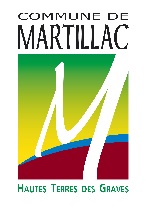 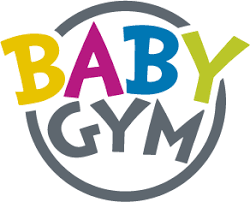 Au programme expression corporelle, psychomotricité, parcours, représentation du corps dans l’espace et divers sports adaptés sous forme de jeux pour familiariser les enfants à la pratique sportive tout en gardant le côté ludique afin que les enfants viennent à cette activité pour passer du bon temps tout en apprenant et en progressant sur leurs capacités.Ce temps est réservé aux enfants fréquentant régulièrement l’accueil périscolaire.Tarification : Ce service est inclus dans le temps périscolaire sans supplément.Lundi 17h-17h45 = Petites sectionsMardi 17h-17h45 = Moyennes sections Jeudi 17h-17h45 = Grandes sections En inscrivant mon enfant je m’engage à ce qu’il soit présent 1 fois par semaine (le jour concernant son niveau) Places limitées. Fin des inscriptions le lundi 4 octobre 2021.Nom et Prénom de l’enfant : ……………………….Signature du Parent : ……………………………………Pour plus d’informations : Laura TOMMYanimation@mairie-martillac.frAnimateur : Alexandre VIDAL